14.02.24 3-ОР-23 физика Фурсаева Галина АнатольевнаКонденсаторы. Энергия конденсаторовУстройство , где создается электрическое поле для перемещения зарядов называется Конденсатор – система  состоящая  из двух проводников (обкладок) разделенных слоем диэлектрика, толщина которого мала по сравнению с размерами проводников.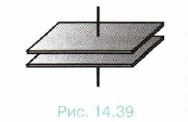 Физическая величина, характеризующая способность проводников накапливать электрический заряд, называется электроёмкостью- 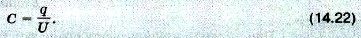 двух проводников называют отношение заряда одного из проводников к разности потенциалов между ними:отношение заряда q одного из проводников к разности потенциалов между проводниками не зависит от заряда. Оно определяется геометрическими размерами проводников, их формой и взаимным расположением, а также электрическими свойствами окружающей среды. 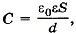 Единицей электроёмкости в СИ является Фарад.1 Фарад — это электроёмкость двух проводников в том случае, если при сообщении им зарядов +1 Кл и -1 Кл между ними возникает разность потенциалов 1 В: 1 Ф = 1 Кл/В.q – величина заряда, КлU – напряжение, ВS – площадь обкладок, d – расстояние между обкладками, м диэлектрическая проницаемость- электрическая постоянная, последовательное соединение конденсаторов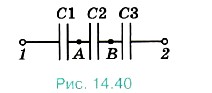 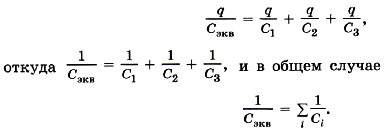 параллельное соединение Сэкв = C1+ С2 + С3,Виды конденсаторов зависит от того какое вещество является диэлектриком.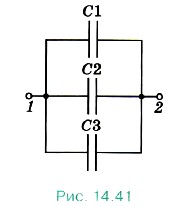 Бумажный, керамический, слюдяной , воздушный,  электролитический.Конденсаторы бывают постоянной и переменной емкостьюДля того чтобы конденсатор совершал работу по перемещению электрических зарядов он должен обладать энергией. Энергия конденсатора превращается в тепло и энергию излучения.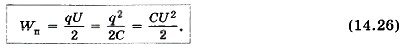 Ответить на вопросы:1. Что называют электроёмкостью двух проводников?2. Почему понятие электроёмкости неприменимо к диэлектрикам?3. От чего зависит электроёмкость?4. Как изменяется ёмкость конденсатора при наличии диэлектрика между его обкладками?5. Какие существуют типы конденсаторов?6. Какую роль выполняют конденсаторы в технике?7.В каком устройстве мы используем конденсатор?A1. Как изменится энергия электрического поля конденсатора, если заряд на его обкладках уменьшить в 2 раза?1) не изменится       3) уменьшится в 4 раза
2) уменьшится в 2 раза       4) увеличится в 2 разаA2. Конденсатор подключён к источнику постоянного напряжения. Как изменится энергия электрического поля внутри конденсатора, если увеличить в 2 раза расстояние между обкладками конденсатора?1) не изменится       3) уменьшится в 2 раза
2) увеличится в 2 раза       4) правильный ответ не приведён